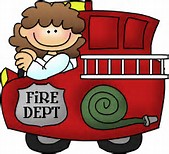 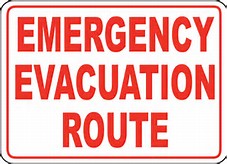 Room 6   AM TWIGS RoomLine up youth and exit room to the left and down the stairs. Continue through the Perry Room on leftand exit building through doors in white room. Lead youth to the lot near garage. Wait for a return signal to re-enter the building. 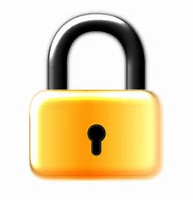 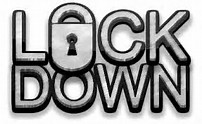 Room 7   Children’s Choir/Video Room Line up children and exit room to the left and down the stairs. Continue through the Perry Room and exit building through doors in white room.Lead children down ramp and to the lot near garage. Wait for a return signal to re-enter the building. Room 8    1st- 2nd Grade CC RoomLine up children and exit room to the right and down the stairs. Continue through the door into hall.Turn right and exit building through doors to playground.  Lead children to the lot near garage. Wait for a return signal to re-enter the building.Room 9   Toddler & Infant Room  Line up or carry children and exit room to the right and down the stairs.  Continue through the Perry Room on left and exit building through doors in white room. Lead children down ramp and to the lot near garage. Wait for a return signal to re-enter the building. Room 10   3rd - 5th Grade CC Room Line up children and exit room to the left and down the stairs.  Continue through the door leading to the hall. Turn right and exit building through doors to playground.   Lead children to the lot near garage. Wait for a return signal to re-enter the building. SPRIGS Class - Perry Room  Continue through the Perry room toward white room.Exit building through doors on left in the white room.  Lead adults down ramp and to the lot near garage.  Wait for a return signal to re-enter the building. 